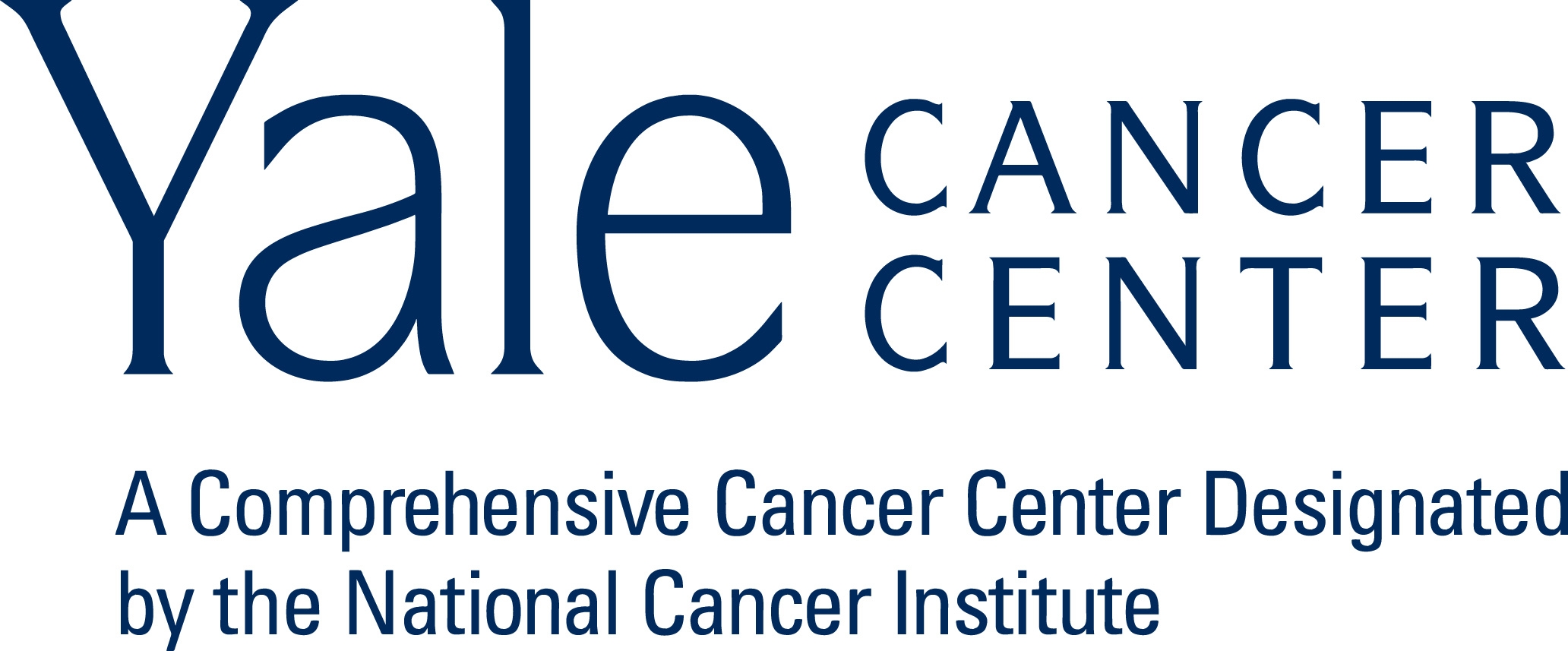 2012 YALE CANCER CENTER RETREATWaterview, 215 Roosevelt Ave., Monroe, CT - Grand BallroomMay 15th, 2012Retreat: 7:30am-5:00pm; Reception: 5:00-6:30pm2012 YCC Retreat Agenda, cont.MORNING SESSIONMORNING SESSION7:30amRegistration and Continental Breakfast8:00amOpening RemarksThomas Lynch, M.D.8:10amMolecular Virology Research ProgramIntroduction by Program Leader, Daniel DiMaio, M.D., Ph.D.8:20     Regulation of Epstein-Barr virus late gene expression           Ayman El-Guindy, Ph.D.8:40     De novo assembly of active hepatitis C virus replication complexes: role of the RNA template Brett Lindenbach, Ph.D.9:00amCancer Genetics and Genomics Research ProgramIntroduction by Program Leader, Frank Slack, Ph.D.9:10     Determining the synergistic effects of combinatorial genetic hits in malignant melanoma Marcus Bosenberg, M.D., Ph.D.9:30     Somatic mutations in human cancer: Progress at Yale Richard Lifton, M.D., Ph.D.9:50amSignal Transduction Research ProgramIntroduction by Program Leader, David Stern, Ph.D.10:00     Targeting a breast cancer invasion control switch   Anthony Koleske, Ph.D.10:20     What does milk calcium transport have to do with breast cancer? John Wysolmerski, M.D.10:40amMorning Break11:10amRadiobiology and Radiotherapy Research ProgramIntroduction by Joann Sweasy, Ph.D., on behalf of Program Leader, Peter Glazer, M.D., Ph.D.11:20     A nuclear envelope bridging complex influences DNA repair Megan King, Ph.D.11:40    Can we image EGFR addiction? Joseph Contessa, M.D., Ph.D.12:00pmDirector’s OverviewThomas Lynch, M.D.12:50pm-1:50pmLunch - served downstairs in Garden RoomShared Resource posters on display in Garden RoomBiostatistics, Cesium 137 Irradiator, Clinical Trials Office, Flow Cytometry, Rapid Case Ascertainment, Yale Center for Genome Analysis, Yale Center for Therapeutic Discovery (Center for Molecular Discovery), Yale Pathology Tissue ServicesAFTERNOON SESSIONAFTERNOON SESSION1:50pmCancer Immunology Research ProgramIntroduction by Co-Program Leaders, Warren Shlomchik, M.D. and Lieping Cheng, M.D., Ph.D.2:00       Pluripotency genes as targets for cancer prevention and treatment Kavita Dhodapkar, M.B.B.S.2:20       Role of a chitinase-like protein BRP-39/YKL-40 in inflammation and lung cancer Chun Geun Lee, M.D., Ph.D., M.Sc2:40pmCancer Prevention and Control Research ProgramIntroduction by Co-Program Leaders, Melinda Irwin, Ph.D, M.P.H. and Yhong Zhu, Ph.D.2:50       Integrative analysis of cancer genomic data               Shuangge (Steven) Ma, Ph.D.3:10       Breast Cancer Disparities-  the big picture               Beth Jones, Ph.D., M.P.H.3:30pmAfternoon Break4:00pmDevelopmental Therapeutics Research ProgramIntroduction by Co-Program Leaders, Karen Anderson, Ph.D. and Roy Herbst, M.D., Ph.D.4:10       Understanding and overcoming acquired resistance to targeted therapies in lung cancer Scott Gettinger, M.D.4:30       Defining the need and focal points for next generation proteomics in oncology Andrew Phillips, Ph.D.4:50pmClosing RemarksThomas Lynch, M.D.5:00-6:30ReceptionPlease join us for cocktails and hors’ devours in the Grand Ballroom